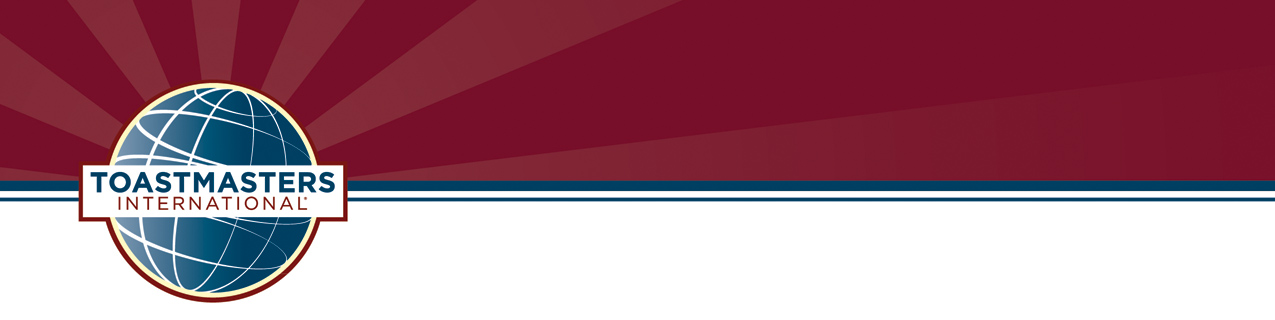 District 17District Executive Committee MeetingAgenda DECM#1Date:29 September 201929 September 201929 September 201929 September 201929 September 201929 September 2019Time:2pm -5.30pm2pm -5.30pm2pm -5.30pm2pm -5.30pm2pm -5.30pm2pm -5.30pmVenue:Tom Dadour East Hall 303 Bagot Rd, Subiaco WA Tom Dadour East Hall 303 Bagot Rd, Subiaco WA Tom Dadour East Hall 303 Bagot Rd, Subiaco WA Tom Dadour East Hall 303 Bagot Rd, Subiaco WA Tom Dadour East Hall 303 Bagot Rd, Subiaco WA Tom Dadour East Hall 303 Bagot Rd, Subiaco WA Welcome – D17 District DirectorWelcome – D17 District DirectorWelcome – D17 District DirectorWelcome – D17 District DirectorWelcome – D17 District DirectorApologiesApologiesApologiesApologiesApologiesDistrict MissionDistrict MissionDistrict MissionDistrict MissionDistrict MissionDistrict Director Update – Kevin Sansome District Director (20 mins)District Director Update – Kevin Sansome District Director (20 mins)District Director Update – Kevin Sansome District Director (20 mins)District Director Update – Kevin Sansome District Director (20 mins)District Director Update – Kevin Sansome District Director (20 mins)District Financials – Peggy Leung District Finance Manager (3 mins)District Financials – Peggy Leung District Finance Manager (3 mins)District Financials – Peggy Leung District Finance Manager (3 mins)District Financials – Peggy Leung District Finance Manager (3 mins)District Financials – Peggy Leung District Finance Manager (3 mins)Success Plan 2019-20 – (20 Minutes) Henry YauSuccess Plan 2019-20 – (20 Minutes) Henry YauSuccess Plan 2019-20 – (20 Minutes) Henry YauSuccess Plan 2019-20 – (20 Minutes) Henry YauSuccess Plan 2019-20 – (20 Minutes) Henry YauArea Directors Reports – (3 mins)Area Directors Reports – (3 mins)Area Directors Reports – (3 mins)Area Directors Reports – (3 mins)Area Directors Reports – (3 mins)CentralCentralEasternNorthernSouthernArea C1Area C2Area C3Area C4Area C1Area C2Area C3Area C4Area E11Area E12Area E13Area E14Area N21Area N22Area N23Area N24Area S31Area S32Area S33Area S34Division Reports – (4-5 mins)CentralEasternNorthernSouthernInner CityWesternDivision Reports – (4-5 mins)CentralEasternNorthernSouthernInner CityWesternDivision Reports – (4-5 mins)CentralEasternNorthernSouthernInner CityWesternDivision Reports – (4-5 mins)CentralEasternNorthernSouthernInner CityWesternDivision Reports – (4-5 mins)CentralEasternNorthernSouthernInner CityWestern9.Reports fromProgram Quality DirectorClub Growth DirectorPublic Relations ManagerReports fromProgram Quality DirectorClub Growth DirectorPublic Relations ManagerReports fromProgram Quality DirectorClub Growth DirectorPublic Relations ManagerReports fromProgram Quality DirectorClub Growth DirectorPublic Relations ManagerReports fromProgram Quality DirectorClub Growth DirectorPublic Relations ManagerNew BusinessNew BusinessNew BusinessNew BusinessNew BusinessReview recommendations and reports of District CommitteesReview recommendations and reports of District CommitteesReview recommendations and reports of District CommitteesReview recommendations and reports of District CommitteesReview recommendations and reports of District CommitteesAnnouncements and Upcoming EventsAnnouncements and Upcoming EventsAnnouncements and Upcoming EventsAnnouncements and Upcoming EventsAnnouncements and Upcoming EventsNext Meeting – District Executive Committee Meeting #2Next Meeting – District Executive Committee Meeting #2Next Meeting – District Executive Committee Meeting #2Next Meeting – District Executive Committee Meeting #2Next Meeting – District Executive Committee Meeting #2Date:Saturday 7 December 2019Saturday 7 December 2019Saturday 7 December 2019Saturday 7 December 2019Time:1:00 pm-4:30 pm1:00 pm-4:30 pm1:00 pm-4:30 pm1:00 pm-4:30 pmVenue:Shenton Park Community Centre, 240 Onslow Rd, Shenton Park WA 6008Shenton Park Community Centre, 240 Onslow Rd, Shenton Park WA 6008Shenton Park Community Centre, 240 Onslow Rd, Shenton Park WA 6008Shenton Park Community Centre, 240 Onslow Rd, Shenton Park WA 6008